Considera le seguenti piramidi, tutte ricavate da un cubo di spigolo 6 cm.Per ogni piramide calcola la sua area totale. Lavora mantenendo i valori esatti, senza approssimazioni.Piramide 1: di base ABCD e vertice H Piramide 2: di base ABCD e vertice PPiramide 3: di base ABCD e vertice P (punto medio di EH)Piramide 4: di base ABC e vertice H 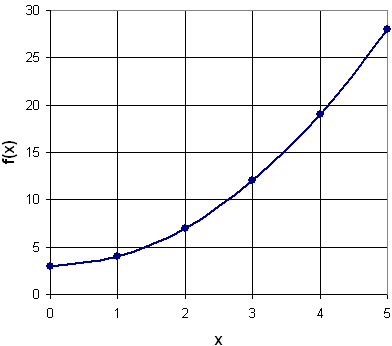 Piramidi nel cubo